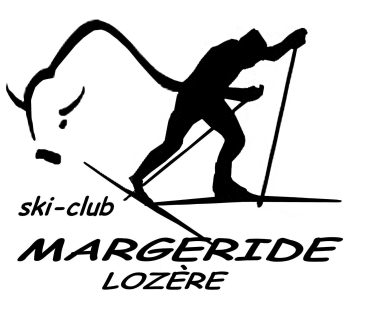 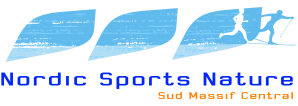 CINQUIEMES RONDES DES BOUVIERSDimanche 19 Février 2017Bulletin d’inscriptionA renvoyer à l’adresse courrier du club :SC MARGERIDE LOZERE Chez LAURES Jacques –Route de Mende 48600 GRANDRIEUOu par mail à scmargeridebouviers@laposte.net   Tel : 06 03 40 07 83NOM et Prénom : Adresse : Code postal et Ville :Mail :Année de naissance :                                                              Sexe :   M       FJe m’inscris sur :	10 km			20 km                            Course enfantPour les licenciés :N° licence FFS : …………………..…………………….  Carte neige : ………………………..…………….Prix :		10€ pour les enfants (de Poussins à minimes)		15€ de Cadets à VétéransPour les Non licenciés :Présentation  obligatoire d’ un certificat médical lors de l’inscription(Le prix comprend la participation à la course, le ravitaillement sur le parcours et le repas d’après course)Repas accompagnant(s) : 		X  10 euros  =  Total à payer (règlement à l’ordre du « Ski club Margeride »)